Tiszavasvári Város ÖnkormányzataKépviselő-testülete278/2019. (VII.25.) Kt. számúhatározata (mely egyben a Tiszavasvári Településszolgáltatási és Vagyonkezelő Nonprofit Korlátolt Felelősségű Társaság 18/2019. (VII.25.) számú alapítói döntése)A TIVA-SZOLG  Nonprofit Kft. általános célú átvilágításának eredményéről, intézkedési tervének elfogadásárólTiszavasvári Város Önkormányzata Képviselő-testülete a TIVA-SZOLG Nonprofit Kft. általános célú átvilágításának eredményéről, intézkedési tervének elfogadásáról szóló előterjesztést megtárgyalta és az alábbi határozatot hozta:1.Elfogadja a TIVA-SZOLG Nonprofit Kft. ügyvezetője által a TIVA-SZOLG Nonprofit Kft. általános célú átvilágítására készült jelentésben foglalt megállapításokra vonatkozó Intézkedési Tervet.           Határidő: azonnal                                         Felelős: Szőke Zoltán polgármester2. Felkéri a TIVA-SZOLG Nonprofit Kft. ügyvezetőjét a) az Intézkedési Tervben foglaltak maradéktalan végrehajtására, b) hogy a 2017-2018-as évek beszerzéseinek szabályszerűsége tekintetében készítsen részletes beszámolót a képviselő-testület részére.Határidő: 2.a) pont azonnal, illetve folyamatosan                         2.b) pont 2019. december 31.               Felelős: dr. Groncsák Andrea ügyvezető3.Felkéri a polgármestert, hogy a Tiszavasvári Településszolgáltatási és Vagyonkezelő Nonprofit Korlátolt Felelősségű Társaság ügyvezetőjét jelen határozatról tájékoztassa. A 2013. évi V. tv. (Ptk.) 3:109 § (4) bek. alapján az egyszemélyes társaság legfőbb szerv hatáskörébe tartozó kérdésekben az alapító döntése az ügyvezetéssel való közléssel válik hatályossá.           Határidő: azonnal                                         Felelős: Szőke Zoltán polgármester                           Szőke Zoltán                       Ostorháziné dr. Kórik Zsuzsanna                           polgármester                                          jegyző278/2019.(VII.25.) Kt. számú határozat mellékleteTIVA-SZOLG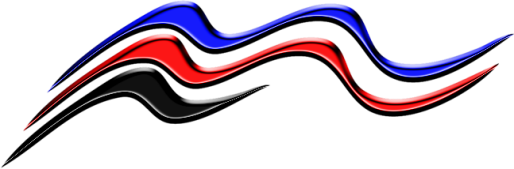 Településszolgáltatási és Vagyonkezelő Nonprofit Kft.4440 Tiszavasvári, Városháza tér 4. . Pf.: 6806/42 520-550Web: www.tivaszolg.hu	e-mail: tivaszolgnonprofit@gmail.comIntézkedési tervA Tiva-Szolg KFT(4440 Tiszavasvári, Városháza tér 4. )gazdálkodásának (átvilágítása) állapot felmérése (2017.01.01-2018.12.31. közötti időszakban) tárgyában tett  megállapításokraIntézkedés: A munkafolyamatba épített kontrollrendszert bevezetjük. Határidő: 2019. október 31.Felelős:  dr. Groncsák Andrea ügyvezetőIntézkedés: Munkaügyi iratok átvizsgálása, szükséges intézkedések megtétele. Határidő: 2019. augusztus 31.Felelős:  Szurkos Szilvia gazdasági vezetőIntézkedés: Gazdasági események azonnali folyamatos feldolgozása , havi elemzések elkészítése.Határidő: azonnal Felelős:  Szurkos Szilvia gazdasági vezetőIntézkedés: Kialakítjuk a kontrollált tervezési és gazdálkodási rendszert.Határidő: folyamatosFelelős: Dr. Groncsák Andrea ügyvezetőIntézkedés: Szerződések nyilvántartási rendszerét, a főkönyvi könyvelésben jelentkező bizonylatokkal való összhangját , kontrollját kialakítjuk. Határidő: 2019. október 31.Felelős:  Dr. Groncsák Andrea ügyvezetőIntézkedés: Törvényi kötelezettségekből eredő szabályzatok elkészítése. Határidő: 2019. október 31.Felelős:  Dr. Groncsák Andrea ügyvezetőIntézkedés: A kialakított belső ellenőrzési rendszert működtetjük. Határidő: 2019. november 1-tőlFelelős:  Dr. Groncsák Andrea ügyvezetőIntézkedés: Gazdálkodási és pénzügyi vonatkozású szabályzatok elkészítése, folyamatos aktualizálása. Határidő: 2019. október 31.Felelős:  Szurkos Szilvia gazdasági vezetőIntézkedés: Banki és pénztári folyamatok napi ellenőrzésének bevezetése.Határidő: azonnalFelelős:  Dr. Groncsák Andrea ügyvezetőIntézkedés: Az egyes számlákhoz kapcsolódó szerződések, megállapodások, megrendelések, teljesítés igazolások pótlása, lehetőségekhez képest.Határidő: folyamatosanFelelős:  Dr. Groncsák Andrea ügyvezetőIntézkedés:  A munkavállalók részére személyre szabott intézkedési terv készítése.Határidő: folyamatosFelelős:  Dr. Groncsák Andrea ügyvezetőTiszavasvári, 2019. július 19.							Dr. Groncsák Andrea								ügyvezető